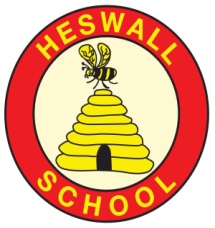 Curriculum areas that will be covered in stand-alone units during this topic: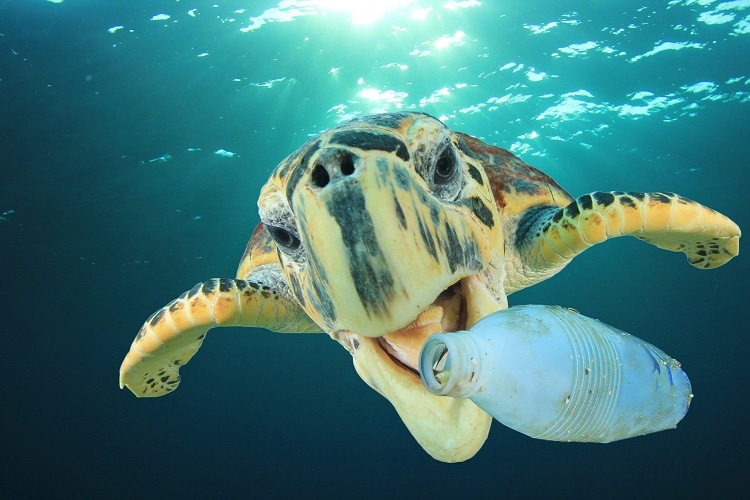 Science: Evolution and Inheritance